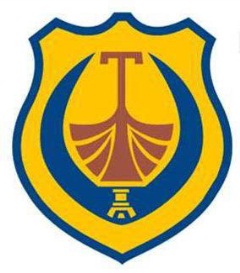 OPŠTINA  TIVAT SKUPŠTINA  OPŠTINETivat, 13.09.2016. godine Br. 0301-030-4/7Na osnovu člana 62 Poslovnika Skupštine opštine Tivat („Sl.list CG - opštinski propisi“ br.21/11),  sazivamVII SJEDNICU  SKUPŠTINE  OPŠTINE  TIVATSjednica će se održati 29.10. 2016. godine. godine, sa početkom u 10,00 časova u Skupštinskoj sali opštine Tivat. Za sjednicu predlažem  sljedećiDNEVNI   REDusvajanje zapisnika sa  VI sjednice SO Tivat  - Predlog odluke o regulaciji saobraćaja na teritoriji opštine TivatPredlog odluke o finansiranju sportaPravilnik o kriterijumima za dodjelu finansijskih sredstava sportskim organizacijamaInformacija o ostvarenim prihodima i rashodima opštine Tivat za period 01.01.-30.09.2016.g.Predlog odluke o davanju saglasnosti na Statut JU „Sportska dvorana“ TivatPredlog odluke o imenovanju Savjeta za razvoj i zaštitu lokalne samoupravePredlog odluke o davanju saglasnosti za zaključenje poravnanja u predmetu Posl.broj RS 73/16Predlog odluke o rješavanju imovinsko pravnih odnosa na dijelu UP 28 u zahvatu Dup-a Tivat CentarPredlog odluke o prodaji zemljišta radi kompletiranja UP 442u zahvatu Dup-a MažinaPredlog odluke o rješavanju imovinsko pravnih odnosa na dijelu UP56 i dijelu saobraćajnice br.16 u zahvatu DSL dio Sektora 22 i Sektor 23Predlog odluke o rješavanju imovonsko pravnih odnosa na dijelu UP 353D i dijelovima saobraćajnice S14 i S7 u zahvatu DUP-a Župa-češljarOdbornička pitanja i odgovoriPredsjednik SkupštineIvan Novosel, s.r. 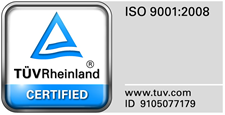 .                                                                                                                  